Hearing Voices Network Dundee (SC047597)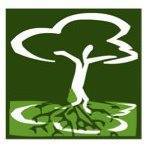 216-222 HilltownDundee DD3 7AUTel. 01382 223023E: hearingvoices@havendundee.co.ukThe Hearing Voices Network has been providing mental health support services within Dundee for near 25 years to some of the most vulnerable people across the city.We are holding our Strategy Day on Friday, 26 November 2021 and are looking for feedback on our Services from other external local organisations.We would really appreciate a response to hearingvoices@havendundee.co.uk by the deadline day of Friday, 19 November 2021.Have you heard of Hearing Voices Network Dundee (HaVeN)? If so, where did you hear about us?Do you know what services we provide? Please list what services you are aware of?Have you ever referred / recommended anyone to the service?If you have recommended people to our service will you continue to do so? Please give reasons for your answer if possible?Do you have any suggestions to improve our service delivery or HaVeN in general?Is there anything that you think the HaVeN should do more of?Please leave your contact details below if you would like more information on our services?